Підстава: пункт 4-1 постанови Кабінету Міністрів України від 11 жовтня 2016 р. № 710 «Про ефективне використання державних коштів» Обґрунтування на виконання вимог Постанови КМУ від 11.10.2016 № 710:Враховуючи зазначене, замовник прийняв рішення стосовно застосування таких технічних та якісних характеристик предмета закупівлі:1. Специфікація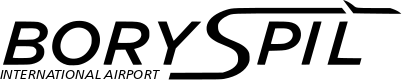 ДЕРЖАВНЕ ПІДПРИЄМСТВО«МІЖНАРОДНИЙ АЕРОПОРТ «БОРИСПІЛЬ» 08300, Україна, Київська обл., Бориспільський район, село Гора, вулиця Бориспіль -7, код 20572069, юридична особа/ суб'єкт господарювання, який здійснює діяльність в окремих сферах господарювання, зазначених у п. 4 ч.1 ст. 2 Закону України «Про публічні закупівлі»Обґрунтування технічних та якісних характеристик предмета закупівлі та очікуваної вартості предмета закупівліОбґрунтування технічних та якісних характеристик предмета закупівлі та очікуваної вартості предмета закупівліПункт КошторисуНазва предмета закупівлі із зазначенням коду за Єдиним закупівельним словникомОчікувана вартість предмета закупівлі згідно річного плану закупівельОчікувана вартість предмета закупівлі згідно ОГОЛОШЕННЯ про проведення відкритих торгівІдентифікатор процедури закупівліп. 3.18 (2023)Фарби,  код ДК 021:2015 - 44810000-1 - Фарби1 355 250,00 грн. з ПДВ1 129 375,00грн. без ПДВ UA-2023-02-23-003405-a1Обґрунтування технічних та якісних характеристик предмета закупівліВизначення потреби в закупівлі: Згідно п.5.2 14 Додатку ІСАО для забезпечення безпеки польотів обов’язково перед ВЛП та ОЗП маркуються всі аеродромні покриття - ЗПС, РД, МС, перони, а також вибірково протягом року поновлюється маркування по мірі вицвітання та затирання гумою від пневматиків ПС. Та дотримання вимог КЕРІВНИЦТВО АЕРОДРОМУ КИЇВ (БОРИСПІЛЬ) АС-12-Процедури технічного обслуговування робочої площі аеродрому, включно з ШЗПС, льотними смугами та дренажною системою аеродрому (додатки 1, 14).Обґрунтування технічних та якісних характеристик предмета закупівлі: Якісні та технічні характеристики предмета закупівлі визначені з урахуванням реальних потреб підприємства та оптимального співвідношення ціни та якості.Замовник здійснює закупівлю даного товару, оскільки він за своїми якісними та технічними характеристиками найбільше відповідатиме вимогам та потребам замовника.2Обґрунтування очікуваної вартості предмета закупівліОбґрунтування очікуваної вартості предмета закупівлі: Визначення очікуваної вартості предмета закупівлі обумовлено статистичним аналізом загальнодоступної інформації про ціну предмета закупівлі на підставі затвердженої центральним органом виконавчої влади, що забезпечує формування та реалізує державну політику у сфері публічних закупівель, примірної методики визначення очікуваної вартості предмета закупівлі, затвердженої наказом Міністерства розвитку економіки, торгівлі та сільського господарства України від 18.02.2020 № 275.Розрахунок очікуваної вартості предмета закупівлі здійснено відповідно до Положення «Про порядок визначення очікуваної вартості предмета закупівлі» від 17.05.2022 №50-06-1.Обґрунтування обсягів закупівлі: Обсяги визначено відповідно до потреби.3Інша інформаціяСпосіб проведення моніторингу ринкуДля проведення моніторингу ринку направлено запити підприємствам, що постачають відповідну продукцію, на наступні електронні пошти: - ТОВ «КОЛОР С.І.М.» - office@colorsim.com- ТОВ «ТОРГІВЕЛЬНА СТОЛИЦЯ» - t.stolytsa@ukr.net- ТОВ «НАУКОВО-ВИРОБНИЧЕ ПІДПРИЄМСТВО «АЙВОРІ» - ivorydnepr@gmail.com- ТОВ «ХІМРЕЗЕРВ» - kiev@khimrezerv.ua, av@khimrezerv.ua- ТОВ «МАЕСТРІА» - maestriaukr@gmail.com- ТОВ «СІЛІК-УКРАЇНА» - info@silic.kiev.ua, ov@silic.kiev.ua- ТОВ «ІНДУСТРІАЛЬНІ ФАРБИ» - 3605727@gmail.com- ТОВ «ПОЛІФАРБ-УКРАЇНА» - zhuk_ev@polifarb.ua.Пропозиції, отримані від виробників ТОВ «КОЛОР С.І.М.», ТОВ «Сілік-Україна» та ТОВ «ПОЛІФАРБ-УКРАЇНА», використані для проведення аналізу ринку.№ п/пНайменування ТоваруОдиницявиміруКількістьТехнічні та якісні характеристики предмета закупівлі1Фарба маркувальнадля ЗПС біла кг5 0001. Колір – білий;2. Коефіцієнт яскравості плівки, % – не менше 94;3. Час висихання лакофарбового покриття до ступеня 3 при t (20±2)° С для злітно-посадкових смуг – до 10хв.;4. Час, по закінченню якого можна проїжджати по покриттю при t (20±2)° С, для злітно-посадкових смуг - не більше 20хв.;5. Масова доля нелетких речовин, % – не менше ніж 78;6. Укривність висушеної плівки, г/м2 – не більше 180;7. Ступінь перетиру – не більше 60 мкм;8. Показник індексу зношування Табера, у.о. – не більше 140;9. Адгезія плівки, бали – не більше 2;10. Міжшарова адгезія при нанесенні через 7 діб на попередньо нанесений шар, бали – не більше 1;11. Еластичність плівки при вигинанні, мм – не більше 16;12. Густина при 20°С, г/см3 – 1,35-1,65;13. Стійкість покриття при температурі (20±2)°С до статичного впливу води, год. – не менше 72;14. Стійкість покриття до статичного впливу-3% розчину хлористого натрію при температурі (20±2)°С, год. – не менше 72;15. Стійкість покриття до статичного впливу протиожеледних реагентів на основі форміату калію, ацетату та реагента АНС, годин – не менше 72;16. Стійкість до впливу технічних олій та керосину (ПММ), годин – не менше 72;17. Співвідношення товщини сформованого лакофарбового покриття до товщини рідкого шару фарби для злітно-посадкових смуг, ум.од - не менше 0,42.;18. Умовна в’язкість по візкозиметру типу ВЗ-4 з діаметром сопла 4 мм – 80-200сек.;19. Зниження білизни лакофарбового покриття при взаємодії з бітумом, %; – не більше 2,5 ;20. Стійкість плівки покриття до динамічного удару, Н*см – 6,0;21. Стійкість до короткочасної дії теплових ударів температурою +700°С, секунд – не менше 10.2Фарба маркувальнадля ЗПС жовта кг2 0001. Колір – жовтий;2. Коефіцієнт яскравості плівки, % – не менше 60;3. Час висихання лакофарбового покриття до ступеня 3 при t (20±2)° С для злітно-посадкових смуг – до 10хв.;4. Час, по закінченню якого можна проїжджати по покриттю при t (20±2)° С, для злітно-посадкових смуг - не більше 20хв.;5. Масова доля нелетких речовин, % – не менше ніж 78;6. Укривність висушеної плівки, г/м2 – не більше 180;7. Ступінь перетиру – не більше 60 мкм;8. Показник індексу зношування Табера, у.о. – не більше 140;9. Адгезія плівки, бали – не більше 2;10. Міжшарова адгезія при нанесенні через 7 діб на попередньо нанесений шар, бали – не більше 1;11. Еластичність плівки при вигинанні, мм – не більше 16;12. Густина при 20°С, г/см3 – 1,35-1,65;13. Стійкість покриття при температурі (20±2)°С до статичного впливу води, год. – не менше 72;14. Стійкість покриття до статичного впливу-3% розчину хлористого натрію при температурі (20±2)°С, год. – не менше 72;15. Стійкість покриття до статичного впливу протиожеледних реагентів на основі форміату калію, ацетату та реагента АНС, годин – не менше 72;16. Стійкість до впливу технічних олій та керосину (ПММ), годин – не менше 72;17. Співвідношення товщини сформованого лакофарбового покриття до товщини рідкого шару фарби для злітно-посадкових смуг, ум.од - не менше 0,42.;18. Умовна в’язкість по візкозиметру типу ВЗ-4 з діаметром сопла 4 мм – 80-200сек.;19. Стійкість плівки покриття до динамічного удару, Н*см – 6,0;20. Стійкість до короткочасної дії теплових ударів температурою +700°С, секунд – не менше 10.3 Фарба маркувальнадля ЗПС червона кг2 520 1. Колір – червоний;2. Коефіцієнт яскравості плівки, % – не менше 30;3. Час висихання лакофарбового покриття до ступеня 3 при t (20±2)° С для злітно-посадкових смуг – до 10хв.;4. Час, по закінченню якого можна проїжджати по покриттю при t (20±2)° С, для злітно-посадкових смуг - не більше 20хв.;5. Масова доля нелетких речовин, % – не менше ніж 78;6. Укривність висушеної плівки, г/м2 – не більше 180;7. Ступінь перетиру – не більше 60 мкм;8. Показник індексу зношування Табера, у.о. – не більше 140;9. Адгезія плівки, бали – не більше 2;10. Міжшарова адгезія при нанесенні через 7 діб на попередньо нанесений шар, бали – не більше 1;11. Еластичність плівки при вигинанні, мм – не більше 16;12. Густина при 20°С, г/см3 – 1,35-1,65;13. Стійкість покриття при температурі (20±2)°С до статичного впливу води, год. – не менше 72;14. Стійкість покриття до статичного впливу-3% розчину хлористого натрію при температурі (20±2)°С, год. – не менше 72;15. Стійкість покриття до статичного впливу протиожеледних реагентів на основі форміату калію, ацетату та реагента АНС, годин – не менше 72;16. Стійкість до впливу технічних олій та керосину (ПММ), годин – не менше 72;17. Співвідношення товщини сформованого лакофарбового покриття до товщини рідкого шару фарби для злітно-посадкових смуг, ум.од - не менше 0,42.;18. Умовна в’язкість по візкозиметру типу ВЗ-4 з діаметром сопла 4 мм – 80-200сек.;19. Стійкість плівки покриття до динамічного удару, Н*см – 6,0;20. Стійкість до короткочасної дії теплових ударів температурою +700°С, секунд – не менше 10.4Фарба маркувальнадля ЗПС чорна кг3 6001. Колір – чорний;2. Час висихання лакофарбового покриття до ступеня 3 при t (20±2)° С для злітно-посадкових смуг – до 10хв.;3. Час, по закінченню якого можна проїжджати по покриттю при t (20±2)° С, для злітно-посадкових смуг - не більше 20хв.;4. Масова доля нелетких речовин, % – не менше ніж 78;5. Укривність висушеної плівки, г/м2 – не більше 180;6. Ступінь перетиру – не більше 60 мкм;7. Показник індексу зношування Табера, у.о. – не більше 140;8. Адгезія плівки, бали – не більше 2;9. Міжшарова адгезія при нанесенні через 7 діб на попередньо нанесений шар, бали – не більше 1;10. Еластичність плівки при вигинанні, мм – не більше 16;11. Густина при 20°С, г/см3 – 1,35-1,65;12. Стійкість покриття при температурі (20±2)°С до статичного впливу води, год. – не менше 72;13. Стійкість покриття до статичного впливу-3% розчину хлористого натрію при температурі (20±2)°С, год. – не менше 72;14. Стійкість покриття до статичного впливу протиожеледних реагентів на основі форміату калію, ацетату та реагента АНС, годин – не менше 72;15. Стійкість до впливу технічних олій та керосину (ПММ), годин – не менше 72;16. Співвідношення товщини сформованого лакофарбового покриття до товщини рідкого шару фарби для злітно-посадкових смуг, ум.од - не менше 0,42.;17. Умовна в’язкість по візкозиметру типу ВЗ-4 з діаметром сопла 4 мм – 80-200сек.;18. Стійкість плівки покриття до динамічного удару, Н*см – 6,0;19. Стійкість до короткочасної дії теплових ударів температурою +700°С, секунд – не менше 10.